RADIATIONSUPERVISED AREA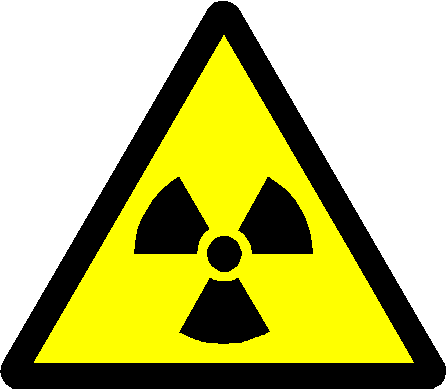 RISK OF RADIATION AND CONTAMINATION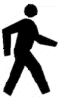 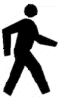 THE PERSONS AUTHORISED TO WORK WITH THIS RADIOACTIVE MATERIAL ARE LISTED ON THE ACCOMPANYING NOTICE. DEPARTMENT:RADIATION PROTECTION SUPERVISOR:AREA RADIATION SUPERVISOR:ROOM NUMBER:TYPE OF RADIATION SOURCE:MAXIMUM TYPICAL ACTIVITIES IN USE & IN STOCKMAXIMUM TYPICAL ACTIVITIES IN USE & IN STOCKMAXIMUM TYPICAL ACTIVITIES IN USE & IN STOCKIsotopeIn Use (MBq)In Stock (MBq)Date of Issue: 